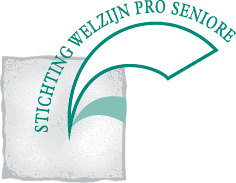 KLACHTENFORMULIER STICHTING WELZIJN PRO SENIOREUw gegevens:Naam:……………………………….Straat:……………………………………..Postcode en woonplaats:………………………………Telefoonnummer:………………………………..E-mailadres (als u dat heeft):………………………………………..Wilt u hier uw klacht omschrijven:Wanneer vond dit plaats(datum)?Is er al overleg geweest over deze klacht?Zo ja, met wie?Wat was het resultaat van dit overleg?Welke oplossing stelt u voor:U kunt dit formulier opsturen naar:Stichting Welzijn Pro SenioreT.a.v. de secretarisAzaleastraat 26 M4261 CW Wijk en AalburgOf mailen naar: info@st-welzijnproseniore.nl